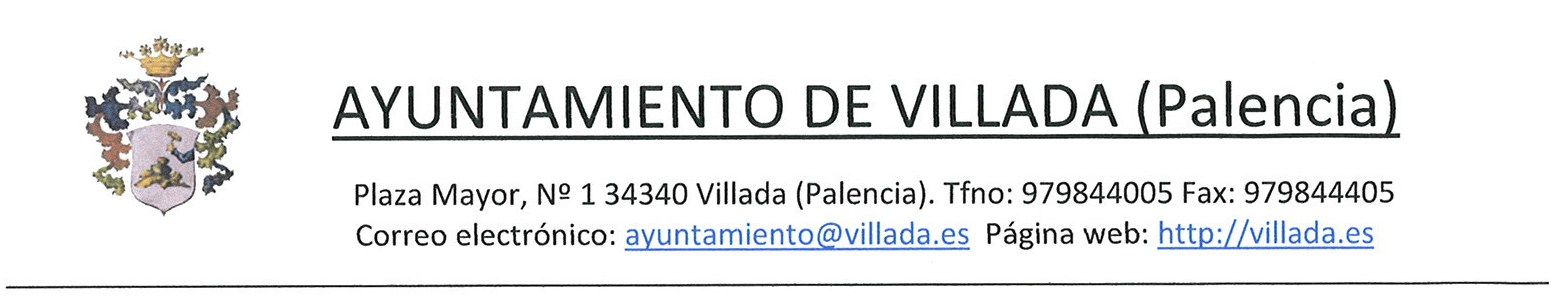 SOBRE «B»PROPOSICIÓN ECONÓMICASe presentará conforme al siguiente modelo:« _________________________, con domicilio a efectos de notificaciones en _____________, ____________________, n.º ___, con NIF n.º _________, en representación de la Entidad ___________________, con NIF n.º ___________, enterado del expediente para la enajenación del bien patrimonial _______________________ mediante subasta anunciado en el perfil de contratante, hago constar que conozco el pliego que sirve de base al contrato y lo acepto íntegramente, tomando parte de la licitación y ofertando por el bien la cantidad de ___________________ euros.En ____________, a ___ de ________ de 20__.Firma del licitador,Fdo.: _________________.».